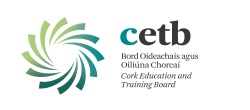 NATIONAL FRAMEWORK AGREEMENTSOFFICE OF GOVERNMENT PROCUREMENTUnder the guidelines of the Office of Government Procurement, we are obliged to adhere to National Framework Agreements, where they exist.   The following is a list of current framework agreements relevant to the Education sector and orders should be placed with these companies for the relevant products.   Stationery & Office Supplies:The existing framework agreement with Office Depot will expire on 3rd September.   The Office of Government Procurement has advised public bodies that it will be late 2015 at the earliest before they have a new framework in place.   ETBI, in conjunction with Education sector partners, are in the process of organising a short term contract to meet our needs.   However, it will probably be October before this will be in place.   From 4th September, Head office, Schools, Colleges and Centres will be obliged to seek best value for the supply of stationery and office supplies by seeking quotations from three suppliers for the supply of stationery until ETBI advises us of the new arrangement.   All schools, colleges and centres will be obliged to use the new framework when it is up and running and I will update you as soon as I receive the details.Office Depot has issued a new catalogue which will come into operation on 4th September.  The prices quoted therein may be used as one quotation for your stationery supplies.   You are still obliged to seek additional quotations before issuing orders for Stationery Supplies.  I will attach a copy of the catalogue to this email for your information.   You are under no obligation to use this catalogue as one of your three quotations.LOCAL FRAMEWORK AGREEMENT FOR CORK ETBThe following items are covered under this local frameworkLoose Furniture requirements covered under this framework must be purchased from P. Walsh and Sons Manufacturing only and they are set up as a Preferred supplier in P2P for these items.  The prices are set until 31st December, 2016 and you do not have to seek any additional quotations.    Please contact me directly if you have any queries regarding this framework.New Framework Agreement – The Irish Times Digital SubscriptionThe Office of Government Procurement has set up a National Framework Agreement for the supply of the Irish Times.   The physical paper will be delivered in Dublin only.  However, the digital subscription applies to all public bodies.If you would like to receive further information regarding this framework, please contact me.Eimer O’Leary,Senior Staff Officer,Corporate Services,Cork Education and Training Board.27h August, 2015 Framework AgreementCompanyAddressContact NameContact DetailsExpiry DateJanitorial and Cleaning SuppliesCurrently expiredPlease ensure that you get best value for your school/college/centre until a new framework agreement is in place.Advertising in Print MediaMediaVest Ltd16 Sir John Rogerson’s Quay, Dublin 2Dave GriffinT 01-6496439M 085-2323955E publicads@mediavest.ie31.10.2015Photocopying Paper and Multi-Purpose Office PaperAntalis LtdCentury Business Park, St. Margaret’s Road, Finglas, Dublin 11Iain CunninghamT 01-8763100E iain.cunningham@antalis.ie31.10.2015ICT ConsumablesDatapac LtdRobinhood Road, Dublin 22Joanne McKeownOrla MurphySergei AmeljancikT 01-4156000E ogp@datapac.com14.03.2016Bulk Fuels – Marked Gas OilSulphur Free Gas OilAutomotive Diesel  KeroseneTopaz Energy LtdTopaz House, Beech Ill, Clonskeagh, Dublin 4Dermot KavanaghPatricia O’ShaughnessyT 01-2028843M 087-9017862E dermot.kavanagh@topazenergy.ieT 01-2028712E patricia.oshaughnessy@topazenergy.ie31.07.2016Bulk Fuels – Liquefied Petroleum Gas (LPG)Flogas Ireland LtdKnockbrack House, Matthews Lane, Donore Road, Drogheda, Co. LouthEoin FlynnGerard LynchT 041-9831041M 087-6780622E eoflynn@flogas.ieT 041-9831041M 086-8543989E glynch@flogas.ie31.07.2016Framework AgreementCompanyAddressContact NameContact DetailsExpiry DateCustom EnvelopesKoverto LtdPurcellsinch, Dublin Road, KilkennyMaeve HolohanT 056-7761839E nps@koverto.ie14.11.2015Personal Protective Equipment and ClothingJames Boylan Safety Limited Milltown Business Park, MonaghanOrla SheerinT 047-76504E orla.sheerin@jbsgroup.ie30.09.2015Stationery & Office SuppliesPLEASE SEE NOTE BELOW FOR UPDATE ON THIS FRAMEWORKOffice DepotUnit 35 Rosemount Business Park, Ballycoolin, Dublin 11Niall MurphyM 186-3801872T 1890 882155F 01-8113627E os4queries@officedepot.comE os4orders@officedepot.com03.09.2015Personal  ComputersMulti Supplier Framework DatapacFujitsu IrelandHewlett Packard IrlPC PeripheralsPFH TechnologyFOR FURTHER INFORMATION - CONTACT CORK ETB IT DEPARTMENT FOR ASSISTANCE10.09.2015Notebook and Tablet ComputersMulti Supplier FrameworkDatapacDellFujitsu IrelandHewlett Packard IrlPC PeripheralsFOR FURTHER INFORMATION - CONTACT CORK ETB IT DEPARTMENT FOR ASSISTANCE10.09.2015Framework AgreementCompanyAddressContact NameContact DetailsExpiry DateGeneral  Classroom Furniture (as per DES specifications)P. Walsh and Sons ManufacturingThree Castles, Co. KilkennyLiam WalshT 056-7767622E   info@pwalshandsons.com31.12.2016DES CodeDescriptionUnit Price ex. VATT2Single Student Classroom Desk 600x600x760mmBeech colour table top with Grey Pro PU edge29.00SIEOPolypropylene Chair (stackable)13.50T4Teacher’s Desk with Drawers 1200x600140.00S5Teacher’s Upholstered Chair (Blue)23.00WB2White Board 2400x1200 Enamel Steel Magnetic85.00SC1Steel Storage Press 900x450x1829 mmh155.00PBPin Board 1200x120mm (available in various colours)40.00